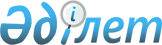 О внесении изменений в приказ Министра культуры и спорта Республики Казахстан от 22 декабря 2016 года № 342 "Об утверждении Правил и условий исчисления стажа работы по специальности для гражданских служащих, работников организаций, содержащихся за счет средств государственного бюджета в сферах культуры, развития языков, архивного дела, физической культуры и спорта"Приказ Министра культуры и спорта Республики Казахстан от 20 декабря 2018 года № 362. Зарегистрирован в Министерстве юстиции Республики Казахстан 24 декабря 2018 года № 18009
      В соответствии с подпунктом 3) пункта 4 постановления Правительства Республики Казахстан от 31 декабря 2015 года № 1193 "О системе оплаты труда гражданских служащих, работников организаций, содержащихся за счет средств государственного бюджета, работников казенных предприятий" и пунктом 2 статьи 50 Закона Республики Казахстан "О правовых актах" ПРИКАЗЫВАЮ:
      1. Внести в приказ Министра культуры и спорта Республики Казахстан от 22 декабря 2016 года № 342 "Об утверждении Правил и условий исчисления стажа работы по специальности для гражданских служащих, работников организаций, содержащихся за счет средств государственного бюджета в сферах культуры, развития языков, архивного дела, физической культуры и спорта" (зарегистрирован в Реестре государственной регистрации нормативных правовых актов за № 14723, опубликован 3 февраля 2017 года в Эталонном контрольном банке нормативных правовых актов Республики Казахстан) следующие изменения:
      заголовок изложить в следующей редакции:
      "Об утверждении Правил и условий исчисления стажа работы по специальности для гражданских служащих, работников организаций, содержащихся за счет средств государственного бюджета в сферах культуры, развития языков, архивного дела и документационного обеспечения управления, физической культуры и спорта";
      пункт 1 изложить в следующей редакции:
      "1. Утвердить прилагаемые Правила и условия исчисления стажа работы по специальности для гражданских служащих, работников организаций, содержащихся за счет средств государственного бюджета в сферах культуры, развития языков, архивного дела и документационного обеспечения управления, физической культуры и спорта.";
      в Правилах и условиях исчисления стажа работы по специальности для гражданских служащих, работников организаций, содержащихся за счет средств государственного бюджета в сферах культуры, развития языков, архивного дела, физической культуры и спорта, утвержденных указанным приказом:
      заголовок изложить в следующей редакции:
      "Правила и условия исчисления стажа работы по специальности для гражданских служащих, работников организаций, содержащихся за счет средств государственного бюджета в сферах культуры, развития языков, архивного дела и документационного обеспечения управления, физической культуры и спорта";
      пункт 1 изложить в следующей редакции:
      "1. Настоящие Правила и условия исчисления стажа работы по специальности для гражданских служащих, работников организаций, содержащихся за счет средств государственного бюджета в сферах культуры, развития языков, архивного дела и документационного обеспечения управления, физической культуры и спорта (далее - Правила) определяют порядок и условия исчисления стажа работы по специальности для работников, гражданских служащих организаций, содержащихся за счет средств государственного бюджета, в сферах культуры, развития языков, архивного дела и документационного обеспечения управления, физической культуры и спорта (далее – работники).".;
      пункт 4 изложить в следующей редакции:
      "4. Стаж работы по специальности работника исчисляется с начала трудовой деятельности по специальности до подписания протокола комиссией об исчислении стажа работы по специальности, создаваемой организацией, содержащейся за счет средств государственного бюджета, в сферах культуры, развития языков, архивного дела и документационного обеспечения управления, физической культуры и спорта (далее - государственная организация).".
      2. Службе управления персоналом Министерства культуры и спорта Республики Казахстан в установленном законодательством порядке обеспечить:
      1) государственную регистрацию настоящего приказа в Министерстве юстиции Республики Казахстан;
      2) в течение десяти календарных дней со дня государственной регистрации настоящего приказа направление его в электронном виде на казахском и русском языках в Республиканское государственное предприятие на праве хозяйственного ведения "Республиканский центр правовой информации" для официального опубликования и включения в Эталонный контрольный банк нормативных правовых актов Республики Казахстан;
      3) в течение двух рабочих дней после введения в действие настоящего приказа размещение его на интернет-ресурсе Министерства культуры и спорта Республики Казахстан;
      4) в течение двух рабочих дней после исполнения мероприятий, предусмотренных настоящим пунктом, представление в Департамент юридической службы Министерства культуры и спорта Республики Казахстан сведений об исполнении мероприятий.
      3. Контроль за исполнением настоящего приказа возложить на ответственного секретаря Министерства культуры и спорта Республики Казахстан.
      4. Настоящий приказ вводится в действие по истечении десяти календарных дней после дня его первого официального опубликования.
      "СОГЛАСОВАН"
Министерство труда и
социальной защиты населения
Республики Казахстан
					© 2012. РГП на ПХВ «Институт законодательства и правовой информации Республики Казахстан» Министерства юстиции Республики Казахстан
				
      Министр культуры и спорта
Республики Казахстан 

А. Мухамедиулы
